Implementation of Standard Operating Procedures (SOP)Exit plan displayed at various places in the school building. Mock drills conducted.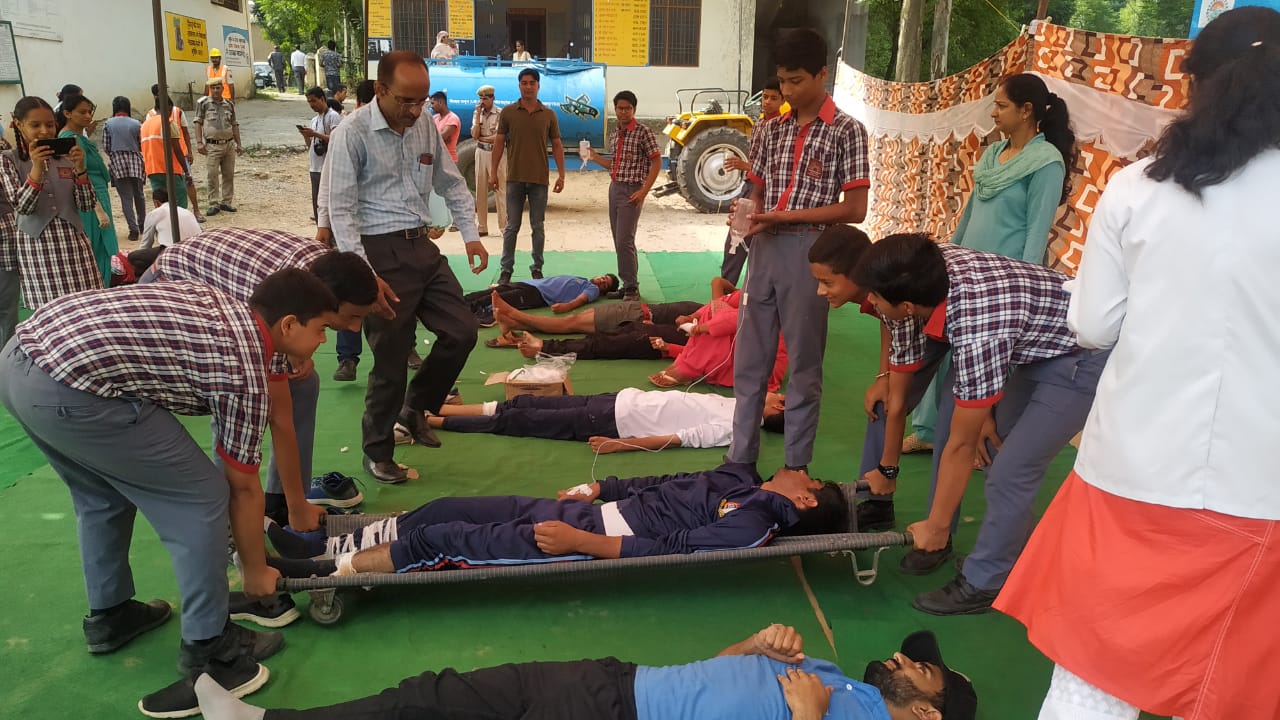 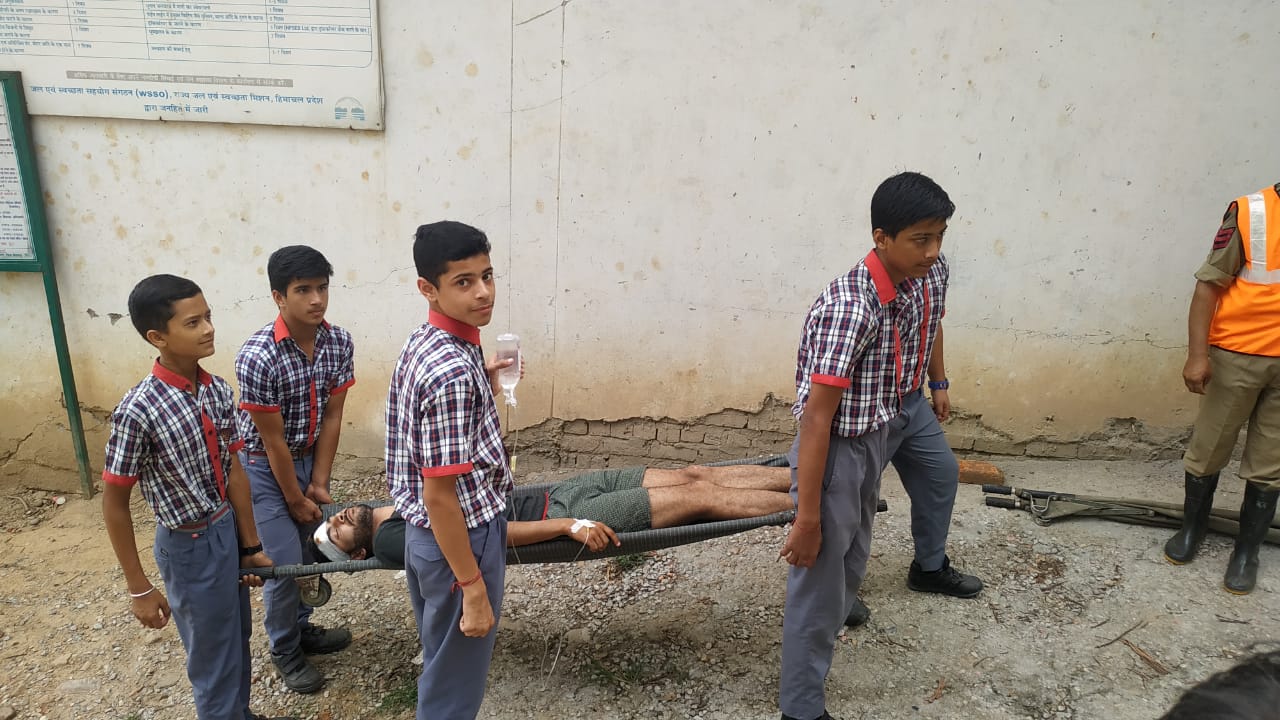 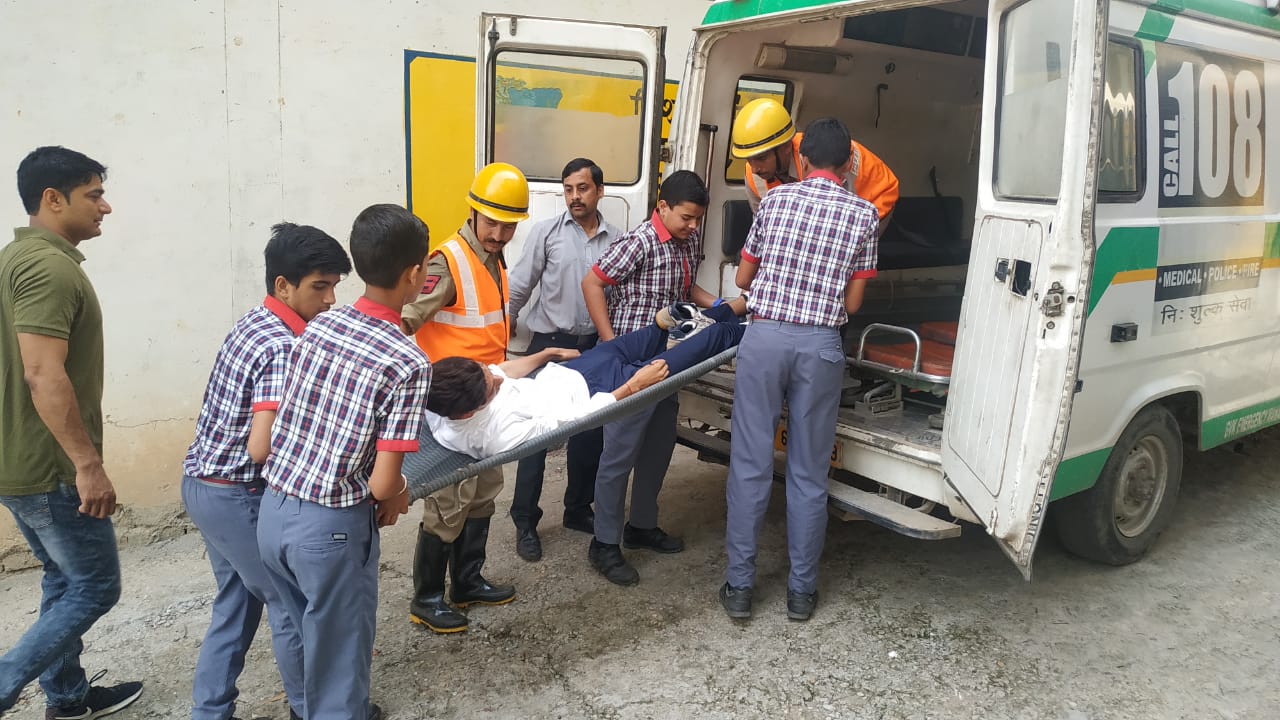 MOCK DRILLS